Почему важно задекларировать  свои зарубежные счета и активы именно сейчас?В последние несколько лет вопросы деофшоризации и повышения налоговой прозрачности занимают ключевое место в налоговой в повестке стран-членов “Группы Двадцати”, ОЭСР и ЕС. Международным сообществом проводитсясерьезная системная работа по пересмотру и совершенствованию международных и национальных налоговых правилнаправленная на устранение возможностей для сокрытия активов и финансовых счетов в так называемых офшорах. Существенным изменениям подвергается,в том числе,законодательство в области валютного контроля, противодействия отмыванию доходов и финансированию терроризма, контролируемых иностранных компаний, а такжеправила раскрытия бенефициарных собственников.Сегодня для налоговых органов всего мира, включая ФНС России,фактически перестала существовать банковская тайна. С 1 июля 2015 года Российская Федерация, присоединившись к Совместной конвенции ОЭСР и Совета Европы о взаимной административной помощи по налоговым делам и ФНС России уже имеет возможность направлять налоговые запросы в более чем 90 стран и юрисдикций, включая так называемые офшоры.Вместе со странами-членами “Группы Двадцати” и ОЭСР ФНС России участвует в работе по внедрению современных электронных способов информационного обмена сведениями о финансовых счетах и зарубежных активах между налоговыми органами различных стран и юрисдикций. В 2017 году будет введена в эксплуатацию общая для всех стран система для взаимного обмена сведениями об иностранных счетах, имуществе и активах иностранных налоговых резидентов в налоговые органы  стран, резидентами которых они являются.ФНС России подключится к этой системе в 2018 году и начнет получать указанные сведения из офшоров в электронном систематизированном виде. Полученные сведения будут использоваться ФНС России для осуществления мер налогового контроля в отношении лиц, владеющих зарубежными активами и финансовыми счетами, что создает определенные риски для граждан, до сих пор полагающихся на существовавшую в прошлом непрозрачность офшорных юрисдикций. Какое решение предлагается российским налогоплательщикам?С 1 июля 2015 года по 30 июня 2016 года в соответствии с Федеральным законом от 8 июня 2015г. № 140-ФЗ «О добровольном декларировании физическими лицами активов и счетов (вкладов) в банках и о внесении изменений в отдельные законодательные акты Российской Федерации» российские налогоплательщики могут сообщить о своих активах и счетах, заполнив и подав специальную декларацию в налоговый орган по месту жительства или в ФНС России. Представить специальную декларацию могут как российские, так и иностранные граждане. Важно помнить, что исполнение обязательств, предусмотренных налоговым и валютным законодательством, часто связано с вопросами резидентства, которое не всегда совпадает с гражданством.Какие гарантии и преимущества получает подавший специальную декларацию?Лица, подающие налоговую декларацию получают следующие преимущества:Операции по передаче имущества его номинальным владельцем фактическому владельцу имущества освобождаются от налогообложения в соответствии с законодательством Российской Федерации о налогах и сборах.Специальные декларации или информация о которых содержится в специальной декларации, освобождаются от взыскания налога в случае неуплаты или неполной уплаты налога, при условии если обязанность по уплате такого налога возникла у декларанта и (или) иного лица в результате совершения до 1 января 2015 года операций, связанных с приобретением (формированием источников приобретения), использованием либо распоряжением имуществом и (или) контролируемыми иностранными компаниями (КИК), информация о которых содержится в специальной декларации, либо с открытием и (или) зачислением денежных средств на счета (вклады), информация о которых содержится в специальной декларации.Освобождение от следующих составов уголовных преступлений, совершенных до 1 января 2015 года, если эти деяния связаны с приобретением (формированием источников приобретения), использованием либо распоряжением имуществом и (или) контролируемыми иностранными компаниями (КИК), информация о которых содержится в специальной декларации, и (или) с открытием и (или) зачислением денежных средств на счета (вклады), информация о которых содержится в специальной декларации (данный список является исчерпывающим):Статья 193 УК РФ "Уклонение от исполнения обязанностей по репатриации денежных средств в иностранной валюте или валюте Российской Федерации"; Статья 194 УК РФ (часть 1 и 2) "Уклонение от уплаты таможенных платежей, взимаемых с организации или физического лица" (в особо крупном размере, по предварительному сговору группой лиц); Статья 198 УК РФ "Уклонение от уплаты налогов и (или) сборов с физического лица"; Статья 199 УК РФ "Уклонение от уплаты налогов и (или) сборов с организации"; Статья 199.1 УК РФ "Неисполнение обязанностей налогового агента"; Статья 199.2 УК РФ "Сокрытие денежных средств либо имущества организации или индивидуального предпринимателя, за счёт которых должно производиться взыскание налогов и (или) сборов". 4. Освобождение отадминистративной ответственностив случае выявления факта нарушения законодательства Российской Федерации при приобретении (формировании источников приобретения), использовании либо распоряжении имуществом и (или) контролируемыми иностранными компаниями, информация о которых содержится в декларации, а также при совершении валютных операций и (или) зачислении денежных средств на счета (вклады), информация о которых содержится в декларации, по основаниям, предусмотреннымстатьей 14.1 КоАП «Осуществление предпринимательской деятельности без государственной регистрации или без специального разрешения (лицензии)»;5.Освобождение отответственности за налоговые правонарушения, если эти правонарушения связаны с приобретением (формированием источников приобретения), использованием либо распоряжением имуществом и (или) контролируемыми иностранными компаниями, информация о которых содержится в декларации, и (или) с открытием и (или) зачислением денежных средств на счета (вклады), информация о которых содержится в декларации.Может ли ФНС использовать сведения, представленные в специальной декларации, для налоговых проверок или передавать их третьим лицам без согласия лица, представившего специальную декларацию? Информация, содержащаяся в специальной декларации, так же как и сам факт подачи уточненной декларации:- Не может быть основанием для проведения камеральной проверки;- Не может быть основанием для проведения выездной проверки;- Является налоговой тайной и не может быть использована в качестве доказательства.Разглашение информации, указанной в специальной декларации, запрещено законом (ст. 183 УК РФ).Что еще полезно знать о добровольном декларировании?Форма специальной декларации и порядок ее заполнения и представления размещены на официальном сайте ФНС России www.nalog.ru в разделах«Деофшоризация и декларирование зарубежных активов» (https://www.nalog.ru/rn77/about_fts/international_cooperation/deooffshore/) и«Прием специальных деклараций (декларирование активов и счетов)»(https://www.nalog.ru/rn77/taxation/specdecl/).Порядок приема и учета специальных деклараций был доведен до сведения Управлений ФНС России по субъектам Российской Федерации письмом от 25.06.2015 № ОА-4-17/11035@.Также ФНС России подготовилаинформационную брошюру(https://www.nalog.ru/rn77/about_fts/brochure/), в которой в доступной форме изложены особенности уплаты налогов в Российской Федерации при ведении бизнеса за границей или при наличии зарубежных активов, объясняется, как избежать двойного налогообложения, какая информация подлежит раскрытию, а также многие другие вопросы декларирования зарубежных активов и счетов.(Межрайонная ИФНС России № 8 по Саратовской области)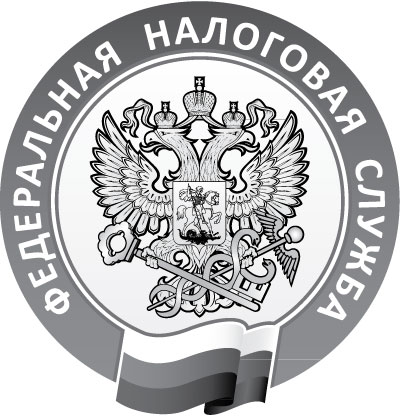 Задекларируйте свои активы и счета за рубежом в добровольном порядке